Annual Convention 2020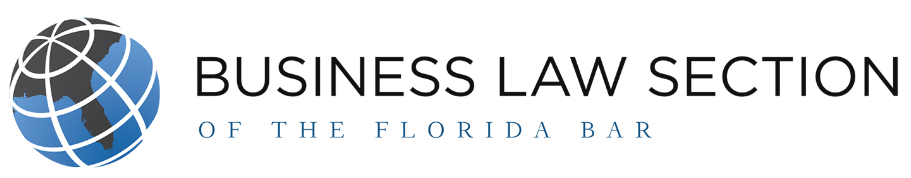 June 17-20, 2020VirtualWednesday, June 17Morning Meetings9:00am-10:00am		Inclusion/Mentoring/Fellowship Meeting				Click to Register9:00am-10:00am		Membership Committee				Click to Register9:00am-10:00am		Opinion Standards Committee				Click to Register9:00am-10:00am		Communications Committee				Click to Register10:00am-11:00am		Pro Bono Committee				Click to Register
 10:00am-11:00am		Labor Day Retreat Committee & Marketing, Promotions and 				Sponsorship 	Committee 				Click to Register11:00am-12:00pm		CLE Committee				Click to RegisterAfternoon Meetings12:00pm-1:00pm		BLS Judicial Roundtable				Click to Register12:00pm-2:00pm		Chapter 48 Task Force				Click to Register2:00pm-3:00pm		Scholars and Fellows Retention Task Force Call Information888.376.5050 Participant Pin: 8670236698 Chair Pin (Mariane): 297712:00pm-4:00pm		Task Force 542.335				Click to Register3:00pm-4:00pm		Business Courts Task Force Legislative Committee				Registration Upon Request3:00pm-5:00pm		Chapter 607 Task Force 				Click to Register3:30pm- 5:30pm		Bankruptcy Judicial Liaison Committee					Click to Register4:30pm-5:30pm		Proposed Amendments to the Fla. R. Civ. P. Task Force				Click to Register4:30pm-5:30pm		Business Courts Task Force				Registration Upon Request Thursday, June 18Morning Meetings8:00am-9:00am		E-Discovery Committee				Click to Register9:00am-10:00am		Computer Law and Technology Committee 				Click to Register9:00am-11:00am		Bankruptcy/ UCC Committee				Click to Register10:00am-12:00pm		Corporations, Securities & Financial Services Committee				Click to Register 11:00am-12:00pm		Financial Literacy Task Force				Click to Register11:00am-12:30pm		Intellectual Property Committee				Click to Register11:00am-12:00pm	 	Business Litigation Committee				Click to RegisterAfternoon Meetings1:30pm-2:30pm		COVID Task Force 				Click to Register 1:30pm-2:30pm		Budget Committee				Click to Register2:30pm-3:30pm		Legislation Committee	Join Zoom Meeting:https://us02web.zoom.us/j/87973090041?pwd=ajZselpWRTdjWTFySDF3VFNTcFFkdz09 Meeting ID: 879 7309 0041Password: 670135				Registration Upon Request 3:30pm-5:30pm		Executive Council				Click to Register